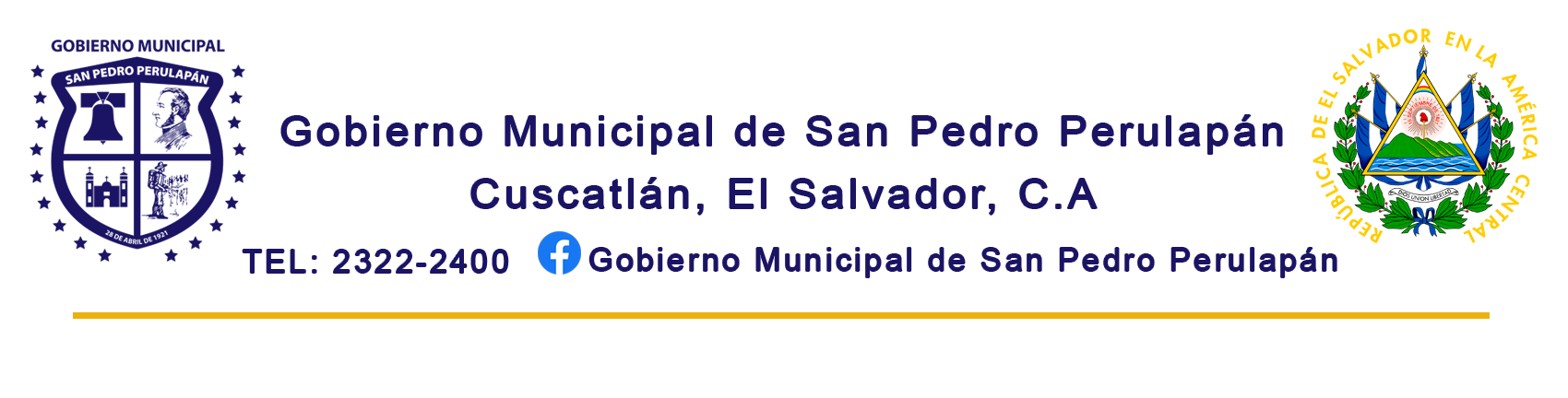 ESTADISTICAS DE LA UNIDAD DEL REGISTRO DEL ESTADO FAMILIAR AÑO 2022ESTADISTICAS DE LA UNIDAD DEL REGISTRO DEL ESTADO FAMILIAR AÑO 2022.CONSOLIDADO DE LOS MESES DE ABRIL A JUNIO 2022, ESTA INFORMACION ES EXCLUSIVA PARA EL PORTAL DE TRANSPARENCIA DE ESTA MUNICIPALIDAD.ESTADISTICAS DE LA UNIDAD DEL REGISTRO DEL ESTADO FAMILIAR AÑO 2022.ESTADISTICAS DE LA UNIDAD DEL REGISTRO DEL ESTADO FAMILIAR AÑO 2022.CONSOLIDADO DE LOS MESES DE JULIO, AGOSTO Y SEPTIEMBRE 2022, ESTA INFORMACION ES EXCLUSIVA PARA EL PORTAL DE TRANSPARENCIA DE ESTA MUNICIPALIDAD.ESTADISTICAS DE LA UNIDAD DEL REGISTRO DEL ESTADO FAMILIAR AÑO 2022.ESTADISTICAS DE LA UNIDAD DEL REGISTRO DEL ESTADO FAMILIAR AÑO 2022.CONSOLIDADO DE LOS MESES DE OCTUBRE, NOVIEMBRE Y DICIEMBRE 2022, ESTA INFORMACION ES EXCLUSIVA PARA EL PORTAL DE TRANSPARENCIA DE ESTA MUNICIPALIDAD.ESTADISTICAS DE LA UNIDAD DEL REGISTRO DEL ESTADO FAMILIAR AÑO 2022.ESTADISTICA DE NACIMIENTOS POR MES AÑO 2022ESTADISTICA DE NACIMIENTOS POR MES AÑO 2022ESTADISTICA DE NACIMIENTOS POR MES AÑO 2022MESCANTIDAD O CORRELATIVOSTOTAL POR MESENERO1***4545FEBRERO46***10762TOTAL107ESTADISTICA DE DEFUNCIONES POR MES AÑO 2022ESTADISTICA DE DEFUNCIONES POR MES AÑO 2022ESTADISTICA DE DEFUNCIONES POR MES AÑO 2022MESCANTIDAD O CORRELATIVOSTOTAL POR MESENERO1***3838FEBRERO39***7739TOTAL77ESTADISTICA DE MATRIMONIOS POR MES AÑO 2022ESTADISTICA DE MATRIMONIOS POR MES AÑO 2022ESTADISTICA DE MATRIMONIOS POR MES AÑO 2022MESCANTIDAD O CORRELATIVOSTOTAL POR MESENERO1***2020FEBRERO21***5232TOTAL52ESTADISTICA DE DIVORCIOS POR MES AÑO 2022ESTADISTICA DE DIVORCIOS POR MES AÑO 2022ESTADISTICA DE DIVORCIOS POR MES AÑO 2022MESCANTIDAD O CORRELATIVOSTOTAL POR MESENERO0***0FEBRERO1***77TOTAL7ESTADISTICA DE ACTAS DE MATRIMONIOS POR MES AÑO 2022ESTADISTICA DE ACTAS DE MATRIMONIOS POR MES AÑO 2022ESTADISTICA DE ACTAS DE MATRIMONIOS POR MES AÑO 2022MESCANTIDAD O CORRELATIVOSTOTAL POR MESENERO1***99FEBRERO10***123TOTAL12ESTADISTICA DE NACIMIENTOS POR MES AÑO 2022ESTADISTICA DE NACIMIENTOS POR MES AÑO 2022ESTADISTICA DE NACIMIENTOS POR MES AÑO 2022MESCANTIDAD O CORRELATIVOSTOTAL POR MESABRIL177***22043MAYO221***28261                           JUNIO283***33350TOTAL154ESTADISTICA DE DEFUNCIONES POR MES AÑO 2022ESTADISTICA DE DEFUNCIONES POR MES AÑO 2022ESTADISTICA DE DEFUNCIONES POR MES AÑO 2022MESCANTIDAD O CORRELATIVOSTOTAL POR MESABRIL 111***13322MAYO134***15925JUNIO160***18727TOTAL74ESTADISTICA DE MATRIMONIOS POR MES AÑO 2022ESTADISTICA DE MATRIMONIOS POR MES AÑO 2022ESTADISTICA DE MATRIMONIOS POR MES AÑO 2022MESCANTIDAD O CORRELATIVOSTOTAL POR MESABRIL72***8311MAYO84***9713JUNIO98***11416TOTAL40ESTADISTICA DE DIVORCIOS POR MES AÑO 2022ESTADISTICA DE DIVORCIOS POR MES AÑO 2022ESTADISTICA DE DIVORCIOS POR MES AÑO 2022MESCANTIDAD O CORRELATIVOSTOTAL POR MESABRIL14***163MAYO17***182JUNIO00TOTAL5ESTADISTICA DE ACTAS DE MATRIMONIOS POR MES AÑO 2022ESTADISTICA DE ACTAS DE MATRIMONIOS POR MES AÑO 2022ESTADISTICA DE ACTAS DE MATRIMONIOS POR MES AÑO 2022MESCANTIDAD O CORRELATIVOSTOTAL POR MESABRIL1***99MAYO10***123JUNIOTOTAL12ESTADISTICA DE NACIMIENTOS POR MES AÑO 2022ESTADISTICA DE NACIMIENTOS POR MES AÑO 2022ESTADISTICA DE NACIMIENTOS POR MES AÑO 2022MESCANTIDAD O CORRELATIVOSTOTAL POR MESJULIO334-38650AGOSTO387***44253                          SEPTIEMBRE443***50059TOTAL162ESTADISTICA DE DEFUNCIONES POR MES AÑO 2022ESTADISTICA DE DEFUNCIONES POR MES AÑO 2022ESTADISTICA DE DEFUNCIONES POR MES AÑO 2022MESCANTIDAD O CORRELATIVOSTOTAL POR MESJULIO188***20919AGOSTO210***23020SEPTIEMBRE231***25625TOTAL64ESTADISTICA DE MATRIMONIOS POR MES AÑO 2022ESTADISTICA DE MATRIMONIOS POR MES AÑO 2022ESTADISTICA DE MATRIMONIOS POR MES AÑO 2022MESCANTIDAD O CORRELATIVOSTOTAL POR MESJULIO115**1216AGOSTO122***1275SEPTIEMBRE128***1335TOTAL16ESTADISTICA DE DIVORCIOS POR MES AÑO 2022ESTADISTICA DE DIVORCIOS POR MES AÑO 2022ESTADISTICA DE DIVORCIOS POR MES AÑO 2022MESCANTIDAD O CORRELATIVOSTOTAL POR MESJULIO19***223AGOSTO23***241SEPTIEMBRE25***305TOTAL9ESTADISTICA DE ACTAS DE MATRIMONIOS POR MES AÑO 2022ESTADISTICA DE ACTAS DE MATRIMONIOS POR MES AÑO 2022ESTADISTICA DE ACTAS DE MATRIMONIOS POR MES AÑO 2022MESCANTIDAD O CORRELATIVOSTOTAL POR MESJULIO32***364AGOSTO37***381SEPTIEMBRETOTAL5ESTADISTICA DE NACIMIENTOS POR MES AÑO 2022ESTADISTICA DE NACIMIENTOS POR MES AÑO 2022ESTADISTICA DE NACIMIENTOS POR MES AÑO 2022MESCANTIDAD O CORRELATIVOSTOTAL POR MESOCTUBRE2***5352NOVIEMBRE54***11259                          DICIEMBRE113***16654TOTAL165ESTADISTICA DE DEFUNCIONES POR MES AÑO 2022ESTADISTICA DE DEFUNCIONES POR MES AÑO 2022ESTADISTICA DE DEFUNCIONES POR MES AÑO 2022MESCANTIDAD O CORRELATIVOSTOTAL POR MESOCTUBRE257***28327NOVIEMBRE284**30623DICIEMBRE307***32822TOTAL72ESTADISTICA DE MATRIMONIOS POR MES AÑO 2022ESTADISTICA DE MATRIMONIOS POR MES AÑO 2022ESTADISTICA DE MATRIMONIOS POR MES AÑO 2022MESCANTIDAD O CORRELATIVOSTOTAL POR MESOCTUBRE135***14713NOVIEMBRE148***15811DICIEMBRE159***18628TOTAL52ESTADISTICA DE DIVORCIOS POR MES AÑO 2022ESTADISTICA DE DIVORCIOS POR MES AÑO 2022ESTADISTICA DE DIVORCIOS POR MES AÑO 2022MESCANTIDAD O CORRELATIVOSTOTAL POR MESOCTUBRE31***377NOVIEMBRE38***447DICIEMBRE45***1TOTAL15ESTADISTICA DE ACTAS DE MATRIMONIOS POR MES AÑO 2022ESTADISTICA DE ACTAS DE MATRIMONIOS POR MES AÑO 2022ESTADISTICA DE ACTAS DE MATRIMONIOS POR MES AÑO 2022MESCANTIDAD O CORRELATIVOSTOTAL POR MESOCTUBRE39***468NOVIEMBRE47***537DICIEMBRE54***618TOTAL23